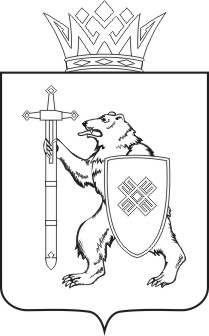 от    15      августа    2016 г.  №    64-П  000О внесении измененийв приказ Комитета Республики Марий Эл по туризму
от 26 сентября 2014 г. № 55-ПП р и к а з ы в а ю:1. Внести в приказ Комитета Республики Марий Эл по туризму 
от 26 сентября 2014 г. № 55-П  «О проверке соблюдения гражданином, замещавшим должность государственной гражданской службы, ограничений, предусмотренных статьей 12 Федерального закона
«О противодействии коррупции» следующие изменения:1) подпункт «а» пункта 2 Порядка проверки соблюдения гражданином, замещавшим должность государственной гражданской службы Республики Марий Эл, включенную в перечень, установленный нормативным правовым актом Комитета Республики Марий Эл 
по туризму, запрета на замещение на условиях трудового договора должности в организации и (или) на выполнение в данной организации работ (оказание данной организации услуг) на условиях гражданско-правового договора (гражданско-правовых договоров) в случаях, предусмотренных федеральными законами, если отдельные функции  государственного управления данной организацией входили 
в должностные (служебные) обязанности государственного гражданского служащего, и соблюдения работодателем условий заключения трудового договора или соблюдения условий заключения гражданско-правового договора с таким гражданином, утвержденного приказом Комитета Республики Марий Эл по туризму от 26 сентября 2014 г. № 55-П «О проверке соблюдения гражданином, замещавшим должность государственной гражданской службы, ограничений, 



предусмотренных статьей 12 Федерального закона «О противодействии коррупции», изложить в следующей редакции:«а) письменная информация работодателя, поступившая  
в порядке, предусмотренном постановлением Правительства  Российской Федерации от 21 января 2015 г. № 29 «Об утверждении 
Правил сообщения работодателем о заключении трудового 
или гражданско-правового договора на выполнение работ 
(оказание услуг) с гражданином, замещавшим должности государственной или муниципальной службы, перечень которых устанавливается нормативными правовыми актами Российской Федерации»;»;2) пункт 7 изложить в следующей редакции:«7. В случае поступления письменной информации, предусмотренной подпунктом «а» пункта 2 настоящего Порядка, комиссия проверяет наличие в личном деле  гражданина, замещавшего должность гражданской службы, копии протокола заседания комиссии (выписки из него) с решением о даче гражданину согласия на замещение  на условиях трудового договора должности в организации и (или) выполнение в данной организации работ на условиях гражданско-правового договора, если отдельные функции  государственного управления этой организацией входили  в его должностные (служебные) обязанности  (далее – протокол с решением о даче согласия).При наличии протокола с решением о даче согласия комиссия принимает решение о соблюдении  гражданином, замещавшим должность  гражданской службы, и работодателем  требований Федерального закона «О противодействии коррупции». Письменная информация работодателя и решение комиссии приобщаются к личному делу гражданина, замещавшего должность гражданской службы.При отсутствии протокола с решением о даче согласия 
либо при наличии протокола с решением об отказе гражданину 
в замещении на условиях трудового договора должности в организации и (или) выполнении работы на условиях гражданско-правового договора в организации комиссия принимает в отношении гражданина, замещавшего должность гражданской службы в Комитете, 
одно из следующих решений:а) дать согласие на замещение им должности в коммерческой
или некоммерческой организации либо на выполнение работы 
на условиях гражданско-правового договора в коммерческой 
или некоммерческой организации, если отдельные функции 
по государственному управлению этой организацией входили 
в его должностные (служебные) обязанности;б) установить, что замещение им на условиях трудового договора должности в коммерческой или некоммерческой организации и (или) выполнение в коммерческой или некоммерческой организации работ 



(оказание услуг) нарушают требования статьи 12 Федерального закона от 25 декабря 2008 г. № 273-ФЗ «О противодействии коррупции». 
В этом случае комиссия рекомендует председателю Комитета
проинформировать об указанных обстоятельствах органы прокуратуры и уведомившую организацию.Решение комиссии о результатах проверки направляется председателю в течение 3 рабочих дней со дня окончания проведения проверки.Решение комиссии о результатах проверки о несоблюдении гражданином требований Федерального закона «О противодействии коррупции» направляется  председателем  работодателю не позднее 
5 рабочих дней со дня его поступления председателю с одновременным информированием правоохранительных органов для осуществления контроля за выполнением работодателем требований Федерального закона «О противодействии коррупции». Работодатель также информируется об обязательности прекращения в соответствии 
с частью 3 статьи 12 Федерального закона «О противодействии коррупции» трудового и (или) гражданско-правового  договора 
на выполнение работ (оказание услуг) с гражданином, замещавшим  должность  гражданской службы.По итогам рассмотрения вопроса, указанного в подпункте «а» пункта 2 настоящего Порядка, и при наличии к тому оснований комиссия может принять иное решение, чем это предусмотрено абзацами четвертым-пятым пункта 7 настоящего Порядка. Основания
и мотивы принятия такого решения должны быть отражены в протоколе заседания комиссии.».	2. Контроль за исполнением настоящего приказа оставляю 
за собой.Председатель 								   А.П.ПуртовМАРИЙ  ЭЛ  РЕСПУБЛИКЫН ТУРИЗМ  ШОТЫШТОКОМИТЕТШЕКОМИТЕТРЕСПУБЛИКИ  МАРИЙ  ЭЛПО  ТУРИЗМУШ Ӱ Д Ы КП Р И К А З